NVASP Monthly OPEN MEETING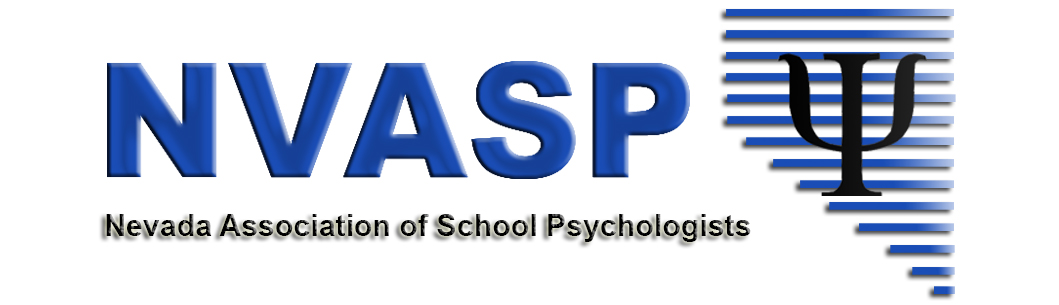 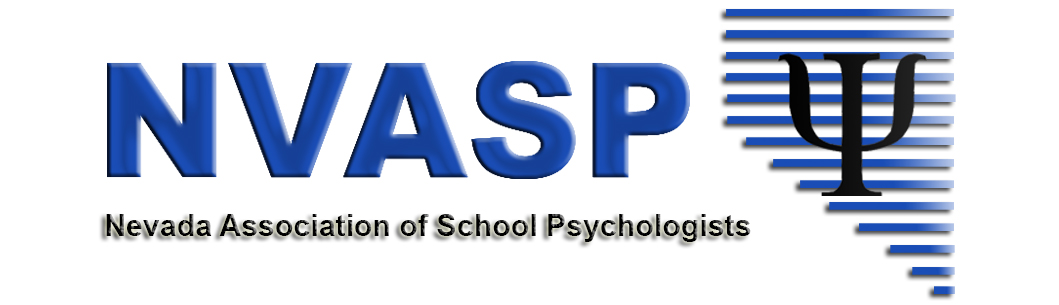 Location:  Zoom online 
Date:  10/18/2018
Attendees:  
Time:  4:00 PMApproval of Minutes –Last MeetingOpen Issues – I = Information, A= Action, D= DiscussionCelebrations – professional, personal, anything!!! (All-I) Community Agreements- Attached from Retreat. (All- I) Conference Debrief and Follow-ups(D. Shaw) Financial updateReimbursementsProcedures/policies for the future – delegate writing team(D, All) Communication – update on Google Drive.(All-A)  Approval of Outside Research/Electronic Requests Policy(All –D, A) NASP State Resource Credentialing Specialist (SRCS) (All- D) NVASP Short Term Goals:  What do we want to accomplish in the next two years?(I, D) Leadership in Action Spotlight (liAS)- Nominations submitted?  Timeline?(I) Committee and Task Force Updates(S. Patton) Communications (SPAW and NASP Webinar)(K. Dockweiler) GPR/Legislative updates(T. Guenther) Shortages -upcoming NASP Webinars on ShortagesThursday, November 15th, 1:00 PM PST, Building Communities of Practice(A. Walsh) NASP Delegate ReportRegistration for RLMNVASP Sponsored RLM participants(I, P. Beckwith) UNR Task Force Update(All – D) By-Laws/Website updates(E.Dickinson-D) The Will to Govern Well  -future work (D, A) NVASP Awards/Recognitions